BENEMÉRITA UNIVERSIDAD AUTÓNOMA DE PUEBLA.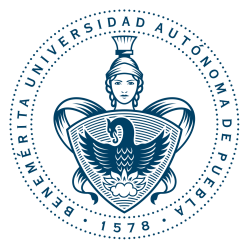 FACULTAD DE MEDICINA.COORDINACIÓN DE EFICIENCIA TERMINALPROFESIONAL ASOCIADO EN IMAGENOLOGIAFORMATO “A” REGISTRO Y AUTORIZACIÓN DE TEMA DE INVESTIGACIONDATOS DEL SOLICITANTE.Utilizar los renglones para señalar los datos que se indican en relación con el solicitante: Nombre Completo: _______________________________________________________ Matricula: ______________Correo Electrónico: _______________________________________ Teléfono móvil: _________________________Firma: _____________________________NOMBRE DEL TEMA: ________________________________________________________________________________________________________________________________________________________________________________________________________________________ OBJETIVO GENERAL:________________________________________________________________________________________________________________________________________________________________________________________________________________________JUSTIFICACIÓN: ________________________________________________________________________________________________________________________________________________________________________________________________________________________________________________________________________________________________TIPO DE ESTUDIO: ________________________________________________________________________________________________INSTITUCIÓN EN LA QUE SE REALIZARÁ EL ESTUDIO: ________________________________________________________________________________________________________________________________________________________________________________________________DIRECTOR:Nombre___________________________________________________________ ID. BUAP: _____________________Especialidad: _________________________________ Correo Electrónico: _________________________________Firma de aceptación: __________________________________________CO DIRECTOR:Nombre_________________________________________________________ ID. BUAP: ______________________Especialidad: ________________________________ Correo Electrónico: _________________________________Firma de aceptación: __________________________________________	No. de Folio de Registro: __________________ Fecha y firma de Autorización: __________________________________________COORDINADORA DE EFICIENCIA TERMINALMEC. MARISOL VELASCO VILLA